 АДМИНИСТРАЦИЯ 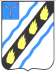 СОВЕТСКОГО МУНИЦИПАЛЬНОГО РАЙОНА  САРАТОВСКОЙ ОБЛАСТИ ПО С Т А Н О В Л Е Н И Е	 от  07.02.2014   №  108  внесении изменений  в постановление администрации Советского муниципального района от  12.08.2013  № 1049 р.п. Степное Руководствуясь  Уставом  Советского  муниципального  района, администрация Советского муниципального района ПОСТАНОВЛЯЕТ:   В  наименовании  по  тексту  постановления  в  приложении  к постановлению слова «среднесрочная муниципальная программа» заменить словами    «муниципальная  программа»  в  соответствующих  падежах (прилагается).   Приложение    к  постановлению  администрации    Советского муниципального района изложить в новой редакции (прилагается). Глава  администрации  Советского муниципального  района                                                                                        С.В. Пименов Иванова Е.В.53771  Приложение к постановлению администрации Советского муниципального района  от  07.02.2014   №  108 «Приложение  к постановлению администрации Советского муниципального района  от 12.08.2013 №1049 МУНИЦИПАЛЬНАЯ  ПРОГРАММА «МОЛОДЕЖЬ СОВЕТСКОГО   МУНИЦИПАЛЬНОГО РАЙОНА на 2013-2015 годы» р.п. Степное  «МОЛОДЕЖЬ СОВЕТСКОГО  МУНИЦИПАЛЬНОГО РАЙОНА на 2013-2015 годы» Наименование программы Основания для разработки Программы Заказчик  Программы Разработчик программы Основные исполнители Программы Муниципальная  программа  «Молодежь  Советского муниципального  района  на  2013-2015  годы»  (далее  - Программа).   Федеральный закон от 06.11.2003	 № 131-ФЗ «Об общих принципах  организации  местного  самоуправления  в Российской Федерации»;     «Стратегия  государственной  молодежной  политики  в Российской Федерации» (распоряжение Правительства РФ от 18 декабря 2006 года № 1760-р	.;  закон Саратовской области от 9.10. 2006 № 94-ЗСО «О молодѐжной политике в Саратовской области»;    Долгосрочная  областная  целевая  программа «Патриотическое  воспитание  молодѐжи  Саратовской области на 2012-2015 годы» (постановление Правительства Саратовской области от 02.09.2011 № 477-П) Администрация Советского муниципального района Администрация Советского  муниципального района Для  эффективной  реализации  мероприятий  Программы необходимо  межотраслевое  и  межведомственное взаимодействие. Исполнители:  отдел по молодежной политике, физкультуре и спорту и социальным вопросам;  управление образования; управление культуры и кино; ГУЗ СО «Степновская ЦРБ» (по согласованию);  комиссия  по  делам  несовершеннолетних  и  защите  их прав  при  администрации  Советского  муниципального района;   ГКУ СО «ЦЗН Советского района» (по согласованию);       отдел ВКСО по Советскому и Федоровскому районам (по согласованию);   ГКУ СО «УСПН Советского района» (по согласованию);  районная  организация  Саратовской  областной организации  Всероссийской  общественной  организации  ветеранов (пенсионеров) войны, труда, Вооруженных Сил  правоохранительных органов (по согласованию);  молод?жные  и  детские  общественные  организации Советского муниципального района (по согласованию)  2013г.–  0 тыс. рублей 2014г. – 40,0 тыс. рублей 2015г.– 425,0 тыс. рублей   Содержание проблемы  необходимость ее решения программными методамиМолодежь,  как  возрастная  группа,  несет  в  себе  разнонаправленный потенциал. Направить энергию молодых в созидательное русло – вот главная задача реализации программ для молодежи.  Значимость  государственной  молодежной  политики  для  Советского муниципального района определяется тем, что молодое поколение составляет существенную часть граждан. На территории Советского муниципального района проживает по статистическим данным на 1 января 2012 г. молодых граждан  в возрасте от 14 до 30 лет – 7607 чел., из них в сельской местности  046 чел.  сложившейся  ситуации  ключевая  роль  отводится  молодежной политике  как  системе  мер,  направленных  на  создание  условий  для самореализации  и  социального  развития  молодежи.  Программа  по молодежной  политике  выступает  важнейшим  механизмом  социального регулирования, призвана содействовать интеграции молодого поколения в изменяющееся  общество,  тем  самым  позволяя  разрешать  противоречия развития  молодежи.	 	И  от  того,  насколько  сегодняшняя  молодѐжь  будет подготовлена  к  осуществлению  эффективной  деятельности  в  социальной, экономической, общественной сферах жизнедеятельности общества зависит дальнейшее развитие района. На  базе  школ  района  действуют  11  детских  общественных (незарегистрованных) организаций, которые объединяют 2328 детей. Другим важным  показателем  активности  молодежи  в  общественно-политической жизни  является  развитие  института  добровольчества.  Волонтерская деятельность является сферой, дающей простор созидательной инициативе и социальному творчеству широких слоев населения, обеспечивающей важный вклад  в  достижение  целей  социальной  политики  страны  и  повышение качества жизни граждан. В Советском  районе наметилась положительная тенденция в увеличении числа волонтеров. В 2012 году было выдано 54 волонтѐрских  книжек  активным  участникам  волонтѐрского  движения. Количество  незарегистрированных действующих волонтѐров так же растѐт и составляет около 50 человек. Отделом по молодежной политике, физкультуре  спорту и социальным вопросам  совместно с районным Домом  Детства и Юношества разрабатывается  «Концепция развития волонтѐрского движения на территории Советского  муниципального района на 2013 – 2015 гг.  68 % от общего количества учащихся школ района  и ПУ  – 77 р.п. Степное  являются  участниками  профессиональных  и  самодеятельных творческих коллективов и задействованы во всех массовых мероприятиях Советского муниципального района. Для  детей,  подростков  и  молодѐжи  по  месту  жительства    работают  клубные  учреждения,  коллективы самодеятельного художественного творчества, спортивные сооружения, ФОК, центры дополнительного образования, сети библиотек. В год эти  учреждения посещают около 5 тысяч человек. В школах города и района действуют кружки и секции, которые посещают 2020  чел. Информационному и организационному развитию системы работы с молодежью на территории Советского муниципального района способствует организация  ежемесячных  совещаний  с  заместителями  директоров  по воспитательной  работе школ  района и ГБОУ СО НПО «ПУ  – 77» р.п. Степное, семинары со специалистами по работе с молодѐжью, семинары по развитию волонтѐрского движения на территории района, участники которых обеспечиваются  пакетом  сопутствующих  документов.  Изучение  и  анализ передового  опыта  в  сфере  молодѐжной  политики,  которые  ведут специалисты отдела, участие специалистов отдела  в областных семинарах и профильных сменах. О деятельности молодѐжных объединений, акциях и мероприятиях  с  участие  молодѐжи  в  районной  газете  «Заря»  регулярно выходят статьи, популяризирующие молодѐжные инициативы.  Решение  вопросов  гражданского  и  патриотического  воспитания молодежи является задачей общенационального характера.  Патриотизм  является  идеологической  основой  любого  независимого государства.  Поэтому  развитие  системы  патриотического  воспитания,  как полноценно  действующего  государственно-общественного  института, является  одним  из  главных  направлений  в  государственной  политике Российской Федерации. Надо  отметить,  что  в  Советском    муниципальном  районе  накоплен немалый опыт в организации патриотического воспитания детей и молодежи,  новых социально-экономических и политических условиях.Опыт  позволил  достичь  определенных  положительных  результатов  в  развитии  взаимодействия  учреждений  и  организаций, осуществляющих  патриотическое  воспитание  молодежи,  увеличить  охват молодых  людей,  принимающих  участие  в  мероприятиях  патриотической направленности и т.д. Так ежегодно  проводятся:  торжественные проводы призывников, которые проводятся совместно с  отделом    ВКСО  по  Советскому  и  Федоровскому  районам,  Советом ветеранов;  конкурс патриотической песни;	ежегодное участие во Всероссийской  акции «Георгиевская ленточка» с охватом участников до  2000 человек;    были  созданы  2  группы  волонтеров  по  подготовке  к  67-летию Победы  в  ВОВ:  группа  волонтеров  «Я  помню!  Я  горжусь!»,  группа волонтеров  «Памяти  связующая  нить»  с  общим  охватом  молодежи  54 человека,   ежегодное проведение траурных митингов  в День памяти и скорби, 22 июня;  проведение муниципального конкурса музеев и музейных комнат;   изготовление  и  распространение  буклетов  во  все  значимые праздники, День независимости России, День согласия и примирения, День конституции и другие;   участие  молод?жи  в    митингах  и  встречах,  выступления, возложение  цветов  к  памятникам  и  обелискам;  ежегодное проведение военно-полевых сборов на базе воинскойчасти и военно-спортивной игры «Зарница»;  участие в общеобластной патриотической акции «Вахта памяти»;  уборка  и  помощь  в  восстановлении  памятников  героям  ВОВ, посещение и помощь ветеранам и многое другое. На  территории  Советского    муниципального  района  в  11 общеобразовательных учреждениях, Районном Доме Детства и Юношества и ПУ-77 р.п. Степное функционируют 8 комнат Боевой и Трудовой Славы, 3 музея Боевой и Трудовой Славы, 2 уголка Боевой и Трудовой Славы. В школах  района  проходят  месячники  по  патриотическому  воспитанию молодѐжи:   почетная Вахта Памяти у памятников Защитникам Отечества; конкурс военно-патриотической песни; конкурс школьных сочинений «Мы помним эти имена»; исторический вестник «Поклонимся, великим тем годам».  целях  сохранения  и  преумножения  многолетних  традиций патриотического  воспитания  на  территории  Советского  муниципального района  работа,  проводимая  органами  местного  самоуправления  во взаимодействии  со  всеми  заинтересованными  структурами,  требует дальнейшего продолжения и развития.  Это,  прежде  всего,  поддержка  организаций  и  учреждений патриотической  направленности,  проведение  традиционных  конкурсных мероприятий по патриотической тематике. Вместе с тем, учитывая государственные приоритеты, особое внимание необходимо уделить работе по подготовке молодежи к службе в армии. Большое значение при реализации программных мероприятий уделялось мероприятиям  по  формированию  среди  молодѐжи  привычки  к  здоровому образу  жизни.  К  сожалению,  по  данным  проведѐнных  соц.  опросов  ещѐ высок  уровень  потребления  табака  –  41%  от  опрошенных  150  чел., пробовавших алкоголь когда-либо – 56,8%,  выпивающих по праздникам – 51,8%.  Сторонниками  здорового  образа  жизни  являются   только  35% опрошенных  респондентов.  Что  говорит  о  том,  что  работа  в  данном направлении необходима, и осуществлять еѐ надо в тесном взаимодействии всех служб. Но, тем не менее, поставленные задачи  были решены не в полной мере. Это  вызвано  рядом  причин:  недостаточный  уровень  разработанности законодательной  базы  молодѐжной  политики  на  федеральном  и  региональном уровнях; ограниченность средств на реализацию молодежной политики; отсутствие в области вертикально выстроенной структуры органов по  реализации  молодежной  политики;	 	недостаточность  объективной информации  о  реальных  проблемах  и  их  объемах  и  остроте  (поскольку оценка  проблем  представителями  молодежных  групп,  разработчиков  и практических работников сферы молодежной политики отличается), для чего необходим  постоянный  мониторинг  положения  дел  в  молодежной  среде, осуществляемый  профессионалами,  распространение  информации  о реальных  потребностях  и  интересах  молодежи  среди  администраторов  и практических  работников,  реализующих  меры  молодежной  политики,  привлечение молодежи к планированию и обсуждению направлений и мер молодежной политики, а также оценке ее результативности; недостаточность высококвалифицированных  кадров  (особенно  в  сельской  местности)  для осуществления работы с молодежью, необходимо образование новых кадров  переподготовка практических работников, распространение нового опыта,  так  же  содействие  волонтерским  программам  в  различных  сферах молодежной политики. Решение  социально-экономических  задач,  укрепление  позиций Советского  района,  обеспечение  его  конкурентоспособности,  повышение качества  жизни  граждан  наиболее    возможно  при  эффективном задействовании потенциала развития, носителем которого является молодежь. Необходимо  на  областном  и  государственном  уровнях  создать  систему эффективной  поддержки  молодѐжных  инициатив  (грантовая  поддержка, обеспечение  повышения  квалификации  молодых  специалистов  и специалистов, работающих  в сфере молодѐжной политики, стимулирующие премии и стипендии для социально-активной молодѐжи и т.д.). Степень  эффективности  участия  молодых  людей  в  социально- экономических  и  политических  процессах  определяется  тем,  насколько молодежь:   разделяет  цели  и  задачи  государственного  и  общественного  развития, связывает с ними свои жизненные перспективы;   обладает  необходимыми  личными,  образовательными  и профессиональными качествами и возможностями их реального применения  социально-политической практике;  уважительно  относится  к  культурно-историческому  прошлому  района, области, страны. Деятельность  в  сфере  реализации  государственной  молодѐжной политики  может  быть  эффективной  только  при  условии    комплексного программного подхода. Выбор  программно-целевого  метода  решения  проблемы  позволяет рассматривать  саму  молодежь  не  столько  в  качестве  целевой  группы Программы, но и как субъект, и основной кадровый ресурс. Применение  программно-целевого  метода  в  решении  ключевой проблемы позволит:    обеспечить  адресность,  последовательность,  преемственность  и контроль инвестирования средств в молодежную сферу района;   разработать  и  внедрить  технологию  решения  актуальных  проблем молодежи с участием самой молодежи;   разработать  и  внести  предложения  в  организационную  основу государственной молодежной политики  Основные цели и задачи, сроки   реализации Программы: Цели Программы: 	развитие и реализация потенциала молодежи в интересах Советского муниципального  района  (реализуется  в  рамках  подпрограммы «Социализация молодого поколения»);   создание  условий  для  гражданского  становления,  духовно- нравственного  и  патриотического  воспитания  молодежи  (реализуется  в рамках подпрограммы «Патриотическое воспитание детей и молодежи»);   подготовка молодежи к участию в общественно-политической жизни страны,  государственной  деятельности  и  управлении,  профессиональная ориентация молодежи;   выработка  эффективных  форм  взаимодействия  с  детскими  и молодежными общественными объединениями  по реализации молодежной политики;    создание  условий  для  реализации  творческого  потенциала молодежи;     информационное  и  организационное  развитие  системы  работы  с молодежью на территории Советского  муниципального района;   формирование  системы  мероприятий  по  духовно-нравственному, гражданско-патриотическому    и  военно-патриотическому  воспитанию молодежи.   ходе  реализации	подпрограммы  «Социализация  молодого поколения» предполагается комплексное решение следующих задач: 1.Подготовка молодежи к участию в общественно-политической жизни района  и  области,  государственной  деятельности  и  управлении, профессиональная ориентация молодежи.   Выработка  эффективных  форм  взаимодействия  с  детскими  и молодежными общественными объединениями  по реализации региональной молодежной политики.   Создание  условий  для  реализации  творческого  потенциала молодежи.   Формирование  системы  мероприятий  для  формирования  в молодѐжной среде положительного отношения к здоровому образу жизни.    Информационное  и  организационное  развитие  системы  работы  с молодежью в районе.    ходе  реализации	подпрограммы  «Патриотическое  воспитание детей и молодежи» предполагается комплексное решение следующих задач: 1.Поддержка музеев и  залов Боевой и Трудовой  Славы,   Формирование системы мероприятий по духовно-нравственному и патриотическому воспитанию молодежи. Сроки реализации Программы: Реализация Программы осуществляется в период с 2013 по 2015  годы.  Система программных мероприятий   учетом  сформулированных  в  Программе  целей  и  задач,  анализа условий их реализации выделяется следующая система приоритетов. Подпрограмма «Патриотическое воспитание детей и молодежи»	 состоит следующих  разделов:   Мероприятия  раздела 	«Гражданско-патриотическое  и  духовно-нравственное воспитание»	 предусматривает поддержку  музеев и комнат боевой  Славы,  клубов  патриотической  направленности,  краеведческо  - поисковых отрядов для детей и молодежи и активное вовлечение молодѐжи в их  деятельность;  организацию  и    проведение  муниципальных патриотических  акций,  конкурсов  для  молодѐжи  района,  обеспечение участия  молодѐжи Советского муниципального района в региональных и федеральных  акциях  и  конкурсах  патриотической  направленности; подготовку  и  распространение  методических  материалов  по  вопросам организации  работы  в  сфере  патриотического  воспитания  молодежи, пропаганду  патриотизма  с  помощью  средств  массовой  информации, благоустройство воинских мемориалов и захоронений.    Мероприятия  раздела 	«Военно-патриотическая  работа  с молодежью» включает  в  себя  комплекс  мероприятий,  направленных  на создание  условий  для  моральной  и  физической  подготовки  молодежи  к службе  в  Вооруженных  Силах  Российской  Федерации,  создание  системы пропаганды  службы  в  Вооруженных  Силах  Российской  Федерации, обеспечение широкого доступа молодежи к участию в военно-спортивных мероприятиях,  проведение  комплекса  мероприятий  по  формированию  в молодежной  среде  позитивного  образа  Вооруженных  Сил  Российской Федерации.    подпрограмме «Социализация молодого поколения»	 определено три раздела:   Мероприятия  раздела  «	Вовлечение  молодежи  в  социальную практику,  поддержка  талантливой  молодѐжи»	 включают  следующие направления реализации: 1.1. Ежегодное проведение опросов молодых людей по  существующим проблемам, сбор и анализ информации об участии молодѐжи  Советского   муниципального  района  в  общественно-политической  жизни  района, области, страны.  1.2. Организация и проведение учебы для молодѐжи и специалистов, работающих  в  сфере  молодѐжной  политики,  направленной  на  повышение уровня знаний по нормативно-правовой базе в сфере молодѐжной политики. 1.3.    Разработка  нормативно-правовых  актов,  направленных  на совершенствование  деятельности  в  сфере  молодѐжной  политики муниципального района. 1.4. Активизация участия в общественной и общественно-политической жизни района  и области, профессиональная ориентация молодежи. Предусматривается  разработка  и  проведение  комплекса  мероприятий для молодѐжи, представителей общественных объединений по формированию навыков самоорганизации и самоуправления молодого человека, вовлечению молодежи  в  деятельность  органов  самоуправления  в  различных  сферах общества,  популяризации  идей  участия  молодежи  в  общественной  и общественно-политической  жизни;  привлечению  молодежи  к  участию  в выборах законодательных органов власти; профессиональной ориентации и конкурентоспособности молодежи на рынке труда.  1.5. Развитие инновационного потенциала молодѐжи района. Предусматривается  сбор,  анализ,  разработка  и  развитие  программ лидерской подготовки молодежи. Для развития инновационного потенциала молодых людей проводится привлечение молодежи к участию в проектной, управленческой,  исследовательской  деятельности  через  организацию  и проведение  конкурсов,  семинаров,  круглых  столов,  профильных  смен, дискуссий. Проводятся мероприятия по межрегиональному сотрудничеству, и организуется  участие  в  данных  мероприятиях  представителей  молодежи Вольского муниципального района. 2.Мероприятия раздела «Здоровое поколение»	. Осуществляется посредством проведения социологических опросов для выявления  наиболее  острых  тем  в  молодѐжной  среде  на  территории Советского  муниципального  района,  на  основе  чего  разрабатывается  и проводится  комплекс  мероприятий  по  пропаганде  и  популяризации здорового  образа  жизни,  счастливого  материнства,  семейных  ценностей, профилактике социальных болезней.    Мероприятия  раздела 	«Информационное  и  организационное развитие  системы  работы  с  молодежью  на  территории  Советского муниципального района» включают следующие направления реализации: 3.1. Повышение профессионального уровня кадрового состава сферы молодѐжной  политики  с  привлечением  специалистов  соответствующего профиля. Предусматривается  разработка  ряда  мероприятий  по  подготовке, переподготовке  и  повышения  квалификации  специалистов  по  работе  с молодежью.   Ресурсное обеспечение Программы Финансирование  мероприятий  Программы  «Молодѐжь  Советского муниципального района на 2013-2015 г.г.» предусматривается за счет средств бюджета  Советского    муниципального  района.  Общий  объем финансирования мероприятий Программы составляет:  (тыс. рублей) Источники финансирования  	Объем 	В том числе:  направления расходовинансирования  2013-2015годы2013 год (прогнозно) 2014год (прогнозно) 2015 год (поргнозно) Средства  местного  бюджета  района – ВСЕГО, 465,0 0 40,0 425,0  том числе:Подпрограмма «Патриотическое воспитание детей и молодѐжи» 1.РАЗДЕЛ «Гражданско- патриотическое и духовно- нравственное воспитание» 2.Военно-патриотическая работа с молодежью Подпрограмма «Социализация молодого поколения» РАЗДЕЛ 1. 	«Вовлечение молодежи в социальную практику, поддержка талантливой молодѐжи» РАЗДЕЛ 2. Здоровое поколение РАЗДЕЛ 3. Информационное и организационное развитие системы работы  с  молодѐжью на территории Советского муниципального района 303,0 129,0 112,0 162,0 148,0 14,0 0 0 0 0 0 0 0 0 25,0 15,0 10,0 15,0 15,0 0 0 278,0 97,0 181,0 147,0 133,0 14,0 0 Объемы  финансирования  Программы  носят  прогнозный  характер  и подлежат  ежегодному  уточнению  при  формировании  проекта  местного   бюджета  Советского  муниципального  района  на  соответствующий  год, исходя из возможностей бюджета и степени реализации мероприятий.  Организация управления Программой и контроль за ходом ее реализации	 Администрация  Советского    муниципального  района  осуществляет организацию,  координацию  работ  по  реализации  Программы,  вносит  в установленном  порядке  предложения  по  уточнению  мероприятий Программы с учетом складывающейся  социально-экономической ситуации. Администрация Советского  муниципального района совместно с исполнителями основных мероприятий подпрограмм ежегодно осуществляет подготовку и представление в установленном порядке отчета  ходе реализации Программы и эффективности использования финансовых средств. Контроль за исполнением Программы осуществляется администрацией Советского муниципального района. Общий контроль за исполнением Программы осуществляется главой администрации Советского  муниципального района. Непосредственный контроль за выполнением мероприятий Программы осуществляет    председатель  комитета  по  вопросам  социальной  сферы администрации Советского муниципального района  ходе исполнения Программы ежегодно могут уточняться перечень мероприятий, механизм их реализации, объѐмы финансирования и состав исполнителей.  Прогноз ожидаемых социально-экономических, иных результатов реализации Программы	 Важнейшими оценочными показатели Программы является:    увеличение  доли  молодых  людей,  занимающих  активную  жизненную позицию,  принимающих  участие  во  всех  сферах  жизнедеятельности Советского муниципального района, уважающих культурно - историческое прошлое своей страны и области.  ходе реализации Программы предполагается получение следующих результатов:  повышение  уровня  вовлеченности  молодежи  в  политическую, социально-экономическую, культурную жизнь общества;   повышение уровня социального самочувствия молодого поколения;  активизация деятельности молодѐжных общественных организаций;  увеличение  количества  молодѐжи,  принимающей  участие  в социокультурной жизни района;   увеличение  вклада  молодежи  в  социально-экономическое, общественное и социокультурное развитие района:   повышение уровня гражданской активности;  увеличение количества молодежи, включенной в проекты социальной компетентности;  увеличение  количества  молодежи,  задействованных  в  волонтерской деятельности;  повышение  деловой,  предпринимательской  и  научно-инновационной творческой активности молодежи;  повышение  уровня  самоорганизации  и  самоуправления  молодежи  в жизни общества;  увеличение  количества  одаренной  молодежи  участвующей  в   конкурсах различной направленности;  формирование  социально активного сознания молодѐжи, обладающей чувством национальной гордости, гражданского достоинства, любви к Отечеству, своему народу и готовой к их защите. Предварительную оценку ожидаемой результативности и эффективности реализации программы предлагается провести с использованием следующих целевых показателей результативности, позволяющих оценивать ход реализации программы по годам:   увеличение  молод?жи,  принимающей  участие  в  волонтерской деятельности,  в  общей  численности  молодежи  с  1  %  (2012  год)  до  4  % (2015г.);   увеличение  способной,  инициативной  и  талантливой  молод?жи, участвующей  в  муниципальных,  региональных  и  федеральных  конкурсах различной  направленности,  в  общей  численности  молодѐжи  района  с  1% (2012г.)    до 4 %  (2015г.); -увеличение молодѐжи,  принимающей  участие    творческих,  спортивных,  научных  и  других  мероприятиях,  в  общей численности молодѐжи района с 10 %  (2012г.)  до 13 % (2015г.);   увеличение      молодых  людей,  в  общей  численности  молод?жи  района, сторонников здорового образа жизни с 35% (2012г.)  до  45 %  (2015г.);   увеличение  количества  положительных  публикаций  о  деятельности молодѐжи и молодѐжных объединений в местных СМИ на 100 процентов (2012г.    -  20  статей),    регулярное  освещение  мероприятий  с  участием молодѐжи  района  в  сети  Интернет  на  сайте  органов  местного самоуправления;    увеличение  молодых  людей,  принимающих  участие  в  деятельности молодѐжных организаций, клубов патриотической и военно-патриотической направленности,  поисковых  отрядов,  школьных  музеев  и  уголков  боевой славы, мероприятиях и конкурсах патриотической направленности, в общей численности молодѐжи района с 6 % (2012г.)  до 9 %  (2015г.);     увеличение  доли  юношей  допризывного  возраста,  положительно относящихся к службе в Вооруженных силах РФ с 40 процентов (2012г.)   до 60 процентов (2015г.)    Для целей осуществления мониторинга реализации межведомственной целевой  Программы  и  своевременного  формирования  достоверной отчетности  о  реализации  программы  планируется  ежегодно  собирать информацию о следующих показателях:   количество  молод?жи,  принимающей  участие  в  волонтерской деятельности, в общей численности молодежи;   количество  молод?жных  и  детских  общественных  организаций  и объединений,  действующих  на  территории  Советского    муниципального района;   количество  молодых  людей  –  членов  молод?жных  и  детских общественных  организаций  и  объединений,  действующих  на  территории Советского  муниципального района;   количество  способной,  инициативной  и  талантливой  молод?жи, участвующей  в  муниципальных,  региональных  и  федеральных  конкурсах различной направленности, - количество молодѐжи,  принимающей  участие    творческих,  спортивных,  научных  и  других  мероприятиях  на  территории Советского  муниципального района;   количество  молодых  людей,  принимающих  участие  в  выборах местного, регионального и федерального уровней;  количество молодых людей, сторонников здорового образа жизни; количество молодых людей от общего количества выпускников школ  ГБОУ  СО  НПО  «ПУ  –  77»    Советского  муниципального  района определившихся в выборе профессии и трудоустроенных;  количество положительных публикаций о деятельности молод?жи и молодѐжных  объединений  в  местных  СМИ,   регулярность  освещения мероприятий с участием молодѐжи  района в сети Интернет на сайте органов местного самоуправления;    количество  молод?жных  организаций,  клубов  патриотической направленности,  поисковых  отрядов,  школьных  музеев  и  Залов    боевой славы; -количество молодых людей, принимающих участие в деятельности молодѐжных организаций, клубов патриотической и военно-патриотической направленности,  поисковых  отрядов,  школьных  музеев  и  уголков  боевой славы, мероприятиях и конкурсах патриотической направленности;   количество  юношей  допризывного  возраста,  положительно относящихся к службе в Вооруженных силах РФ. Оценка  эффективности  Программы  проводится  путем  сопоставления целевых и фактических значений показателей результативности.   . ПЕРЕЧЕНЬ МЕРОПРИЯТИЙ  ПО РЕАЛИЗАЦИИ  МУНИЦИПАЛЬНОЙ  ПРОГРАММЫ “МОЛОДЁЖЬ СОВЕТСКОГО  МУНИЦИПАЛЬНОГО РАЙОНА НА 2013-2015 г.г.» ПЕРЕЧЕНЬ МЕРОПРИЯТИЙ ПО РЕАЛИЗАЦИИ ПОДПРОГРАММЫ «ПАТРИОТИЧЕСКОЕ ВОСПИТАНИЕ ДЕТЕЙ И МОЛОДЕЖИ» на   2013-2015 годы.  п/п  Наименование мероприятияСрок исполнения Объем и источник финансирования по годам (средства местного бюджета муниципального района) тыс. рублей)  Ответственные исполнители Ожидаемый результат 2013 год 2014 год 2015год (прогнозно) (пронозно) (пронозно) 1 2 3 4 5 6 РАЗДЕЛ 1. «Гражданско-патриотическое и духовно-нравственное воспитание» музеев, музейных комнат, залов БиТС   образовательных учреждений Организация и проведение ежегодного районного конкурса войны, труда, Вооруженных Сил и правоохранительных органов (по согласованию), залов Боевой и Трудовой Славы, музейных комнат образовательных учреждений экскурсоводов  музеев, музейных комнат, залов Боевой и Трудовой Славы   течение года-  -             15,0 образовательных учреждений Советского муниципального района 2 Организация и проведения  течение годаотдел по молодежной политике, получение ежегодных социологических исследований по вопросам - - - физкультуре и спорту, социальным вопросам, управление образования объективной информации об  воспитания молодежи для оценки эффективности реализации программных мероприятий  (не менее 100 респондентов) 3 5 Проведение патриотических акций, мероприятий,  приуроченных к празднованию годовщины  Великой Победы в ВОВ, «Дню памяти и скорби», Дням воинской славы России:  «Помним и чтим» «Пост №1» -«Никто не забыт, ничто не забыто» (благоустройство воинских захоронений)  «Ветеран жив?т рядом» «Георгиевская ленточка» Обеспечение участия молодѐжи СМР в муниципальных мероприятиях патриотической направленности.  т.ч.:управлению образования управление культуры и кино Разработка и изготовление  буклетов: по истории российской символики  течение года- - - - - - 24,0 12,0 12,0 - управление  культуры и кино,   управление образования, отдел по молодежной политике, физкультуре и спорту и социальным вопросам  администрации Советского муниципального района,   отдел военного комиссариата Саратовской области по Советскому и Федоровскому районам (по согласованию)  (далее ВКСО), Совет ветеранов (пенсионеров) войны, труда, Вооруженных Сил и правоохранительных органов (по согласованию), общественные организации (по согласованию) отдел по молодежной политике, физкультуре и спорту, социальным вопросам, управление образования, детские исследовательская деятельность по сбору и оформлению информации по памятным местам на территории СМР, связанных с участниками ВОВ и участниками боевых действий. Воспитание уважительного отношения к защитникам Отечества популяризация государственных символов Российской 6 Организация и проведение отдел по молодежной политике, май - 15,0 48,0 физкультуре и спорту, обеспечение участия посвященных Дню Победы культуры и кино, управление общественных советского народа в Великой образования, Совет ветеранов объединений и 7 Организация «круглых столов»,  течение года_ _ _ отдел по молодежной политике, разработка новых  (по согласованию) представители религиозных конфессий (по согласованию) 8 9 Организация и проведение мероприятий, посвященных Дню космонавтики Организация и проведение конкурсов учебно- исследовательских работ апрель  течение года- - - - - 10,0 образовательные учреждения (по согласованию), управление образования,  ГБОУ СО НПО ПУ-77 р.п. Степное  (по согласованию) управление образования, отдел по молодежной политике, физкультуре и спорту и формирование чувства гордости за достижения россиян  развитии аэрокосмической отрасли сохранение и развитие чувства гордости за свою патриотической направленности юных историков, краеведов, журналистов социальным вопросам  администрации Советского муниципального района, образовательные учреждения Советского  муниципального района (по согласованию), Совет ветеранов (пенсионеров) войны, труда, Вооруженных Сил и правоохранительных органов (по согласованию), общественные организации (по согласованию) страну, осознание необходимости увековечивания памяти российских воинов, памяти о событиях в истории Отечества, расширение представлений молодѐжи о военной истории России 10 Обеспечение участия молодѐжи  областных и федеральных мероприятиях и конкурсах патриотической направленности течение года- - - отдел по молодежной политике, физкультуре и спорту и социальным вопросам  администрации Советского муниципального района, образовательные учреждения Советского  муниципального района (по согласованию), развитие межрегиональных и межмуниципальных связей, обмен опытом, воспитание чувства гордости за свою Родину  управление  культуры и кино,   РАЗДЕЛ 2:  «Военно-патриотическая работа с молодежью» 1 Проведение социологических исследований по вопросам патриотического воспитания декабрь - - - отдел по молодежной политике, физкультуре и спорту и социальным вопросам,  молодежные комитеты при администрациях  МО (по согласованию),  ГБОУ СО НПО ПУ-77 р.п. Степное  (по согласованию)  анализ проблем молодѐжи в области патриотического воспитания  	Участие в выездных управление образования,  	подготовка молодѐжи мероприятиях района и области; в течение года 	отдел по молодежной 	допризывного возраста организация  и проведение - - 15,0 политике, физкультуре и  службе в3 Организация и проведение встреч молодежи с военнослужащими, проходящими контрактную и срочную службу в вооруженных февраль, ноябрь - - - образовательные учреждения (по согласованию), управление образования, отдел по молодежной политике, физкультуре и спорту и повышение престижа службы в Вооруженных Силах среди молодого поколения силах РФ. социальным вопросам, отдел ВКСО по Советскому и Федоровскому районам (по согласованию.) 4 Организация и проведение районной «Спартакиады допризывной молодежи» апрель - - 20,0 управление образования, отдел по молодежной политике, физкультуре и спорту, социальным вопросам,  Советское отделение РОСТО ДОСААФ (по согласованию) формирование у молодого поколения активной гражданской позиции 5 Проведение мероприятий в апрель-июль, рамках районного социально-октябрь-патриотической Акции «День» декабрь призывника:  выпуск информационных буклетов для призывников, массовые мероприятия военно-патриотического характера,  информационные стенды впомощь призывникам,  организация торжественных отправок призывников к месту прохождения срочной службы в рядах ВС РФ 6 Организация и проведение в февраль образовательных учреждениях май,  района “Уроков мужества” в ноябрь Дни воинской славы России с участием ветеранов армии и флота, участников локальных военных конфликтов и антитеррористических операций - - - - 24,0 - управление культуры и кино отдел по молодежной политике, физкультуре и спорту, социальным вопросам, управление образования, отдел ВКСО по Советскому и Федоровскому районам (по согласованию), Совет ветеранов войны и труда (по согласованию); общественные организации (по согласованию) отдел по молодежной политике, физкультуре и спорту, социальным вопросам, управление образования, управление  культуры и кино, отдел ВКСО по Советскому и Федоровскому районам (по согласованию), Совет ветеранов войны и труда (по согласованию); повышение престижа службы в вооруженных силах среди молодого поколения воспитание молодѐжи в духе боевых традиций старшего поколения, воспитание уважения к офицерскому корпусу района, поздравление с Днѐм защитника Отечества  бщественные организации (по согласованию) 7 Организация и проведение конкурса «Родину защищать готов!»  том числе: отдел по молодежной политике, физкультуре и спорту и социальным вопросам управление образования управление  культуры и кино февраль - - - 10,0 10,0 - - 12,0 - 6,0 6,0 управление образования, управление  культуры и кино, отдел по молодежной политике, физкультуре и спорту, социальным вопросам, Советское отделение РОСТО ДОСААФ (по согласованию), отдел ВКСО по Советскому и Федоровскому районам (по согласованию), Совет ветеранов войны и труда (по согласованию); общественные организации (по согласованию) развитие физических и волевых качеств, готовности к защите Отечества. среднего (полного) общего, Советское отделение РОСТО качеств начального профессионального  среднего профессионального образования ДОСААФ (по согласованию), отдел ВКСО по Советскому и Федоровскому районам (по согласованию), Совет ветеранов войны и труда (по согласованию); общественные организации ТОГО ПО РАЗДЕЛУ: - 10,0 181,0 тделу по молодежной политике, изкультуре и спорту и - 10,0 - оциальным вопросам ТОГО ЗА 3 ГОДА ПО 191,0 АЗДЕЛУ СЕГО ПО ПОДПРОГРАММЕ: СЕГО НА 3 ГОДА ПО ОДПРОГРАММЕ: -  0 303,0 278,0 ПЕРЕЧЕНЬ МЕРОПРИЯТИЙ ПО РЕАЛИЗАЦИИ ПОДПРОГРАММЫ «СОЦИАЛИЗАЦИЯ МОЛОДОГО ПОКОЛЕНИЯ» НА  2013-2015 годы.  п/п  Наименование мероприятия	Срок Исполнители основных 	Ожидаемый результат  исполнения Объем и источник финансирования, 	(тыс. руб.) средства местного бюджета	мероприятий 1 2 3 4 5 6 РАЗДЕЛ 1. «Вовлечение молодежи в социальную практику, поддержка талантливой молодѐжи»	 1 Мониторинг потребностей  течение годамолодѐжи ВМР текущего и перспективного участия молодых людей в общественно-политической жизни района (анкетирование, социологические опросы, ролевые игры и т.д.). - - - отдел по молодежной политике, физкультуре и спорту и социальным вопросам,  молодежные комитеты при администрациях  МО (по согласованию),  ГБОУ СО НПО ПУ-77 р.п. Степное  (по согласованию) владение информацией по вопросам социальной активности молодѐжи 2 3 4 Организация и проведение учебы для молодѐжи и специалистов, работающих в сфере молодѐжной политики, направленной на повышение уровня знаний по нормативно- правовой базе в сфере молодежной политики и обеспечение участников «пакетом» сопутствующих материалов. Разработка нормативно- правовых актов, направленных на совершенствование деятельности в сфере молодѐжной политики муниципального района Обеспечение участия представителей муниципального  района в областных мероприятиях профильных сменах, слетах  течение года течение годапо областному плану _ - - _ -          - _ - 12,0 отдел по молодежной политике, физкультуре и спорту и социальным вопросам отдел по молодежной политике, физкультуре и спорту и социальным вопросам отдел по молодежной политике, физкультуре и спорту и социальным вопросам, управление образования повышение уровня знаний по нормативно-правовой базе в сфере молодежной  совершенствование молодѐжной политики на территории СМР, внедрение передового опыта работы обмен опытом   конкурсах для талантливой молодежи области, представителей региональных и муниципальных органов по делам молодежи и других субъектов молодежной политики  том числе:	- отделу по молодежной 	6,0 политике - 6,0 управлению образования 5 Проведение мероприятий,  течение года направленных на содействие развитию волонтерского движения:  организация и проведениесеминаров, «круглых столов», совещаний  для представителей,  организаторов волонт?рскогодвижения с обеспечением участников пакетом сопутствующих документов _ _ _ отдел по молодежной политике, физкультуре и спорту и социальным вопросам, районный Дом детства и юношества  (по согласованию) формирование социально- позитивно- ориентированных групп молодежи, формирование волонтѐрской базы, формирования Концепции развития волонтѐрского движения на территории СМР увеличение доли молодѐжи, принимающей участие в волонтерской деятельности 6 Организация ежегодных  течение года семинаров-совещаний по вопросам деятельности молодежных и детских общественных объединений  и обеспечение участников «пакетом» сопутствующих материалов. _ _ _ отдел по молодежной политике, физкультуре и спорту и социальным вопросам, районный Дом детства и юношества  (по согласованию) повышение уровня деятельности молодежных и детских общественных объединений   7 Организация и проведение  течениемуниципального конкурса на года, лучшую деятельность подведение молодежных и детских итогов - июнь  общественных объединений   - - 17,0 отдел по молодежной политике, физкультуре и спорту и социальным вопросам,  районный Дом детства и юношества  повышение уровня деятельности общественных организаций, увеличение доли молодых людей – членов общественных организаций  8 Организация и проведение конкурса «Молодѐжный лидер»  течение года, подведение итогов - июнь - - 12,0 отдел по молодѐжной политике, физкультуре и спорту и социальным вопросам,  управление образования выявление способной, инициативной и талантливой молодѐжи 10 Проведение молодѐжной декабрь-муниципальной акции январь “Молодѐжь - детям!” май-июнь _ _ _ отдел по молодежной политике, физкультуре и спорту и социальным вопросам, молодежные комитеты при администрациях  МО (по огласованию), образовательные учреждения (по согласованию), ГБОУ СО НПО ПУ-77 р.п. Степное  (по согласованию), общественные организации (по согласованию) включение молодѐжи в активный созидательный процесс, воспитание чувства милосердия и развитие благотворительности 11 Организация и проведение мероприятий, посвящѐнных празднованию «День июнь - 15,0 30,0 отдел по молодежной политике, физкультуре и спорту и социальным вопросам, поддержка молодѐжной инициативы и поощрение социально-активной и молодѐжи» на территории  управление образования, творческой молодѐжи. 14 Организация и проведение март информационно-познавательной программы «Ярмарка вакансий. Оцени свои шансы в трудоустройстве». - - - центр занятости населения Советского района (по согласованию), отдел по молодежной политике, физкультуре и спорту и социальным вопросам, управление образования, образовательные учреждения увеличение количества трудоустроенной молодежи  молод?жи, определившейся с выбором профессии  (по согласованию),  ГБОУ СО НПО ПУ-77 р.п. Степное  (по согласованию), 15 Организация и проведение  течение годасовещаний и круглых столов с участием лидеров молодежной среды и  работодателей района по вопросам вторичной занятости, трудоустройства молодѐжи СМР _ _ _ центр занятости населения Советского района (по согласованию), отдел по молодежной политике, физкультуре и спорту и социальным вопросам, управление образования, образовательные учреждения (по согласованию),  ГБОУ СО НПО ПУ-77 р.п. Степное  (по согласованию), определение новых форм реализации государственной молодѐжной политики в сфере занятости молодѐжи 16 Организация и проведение  течение годамассовых мероприятий, направленных на формирование позитивного отношения к жизни и профилактику асоциальных явлений в подростковой молодежной среде   том числе:отделу по молодежной - политике - - 27,0 9,0 отдел по молодежной политике, физкультуре и спорту и социальным вопросам, управление образования, управление  культуры и кино, молодежные комитеты при администрациях  МО (по согласованию),  ГБОУ СО НПО ПУ-77 р.п. Степное  (по согласованию), общественные организации (по согласованию) создание позитивного отношения к жизни и профилактика асоциальных явлений - управлению образования - 9,0 управлению  культуры и кино 9,0  политике 	- управлению образования 	15,0 управлению  культуры и кино ИТОГО ЗА 3 ГОДА ПО РАЗДЕЛУ - 193,0 - 36,0 РАЗДЕЛ 2.  « Здоровое поколение» 1 Проведение социологических  течениеисследований состояния года здоровья молодѐжи СМР - - ГУЗ СО  «Степновская ЦРБ», отдел по молодежной политике, физкультуре и спорту, молодежные комитеты (по согласованию) анализ состояния здоровья молодѐжи района, распространения вредных привычек в молодѐжной среде, количества сторонников здорового образа жизни 2 Выпуск информационных  течениебуклетов в поддержку года здорового образа жизни среди молодѐжи, счастливого материнства и семейных ценностей, профилактике наркомании, табакокурения, употребления алкоголя, распространения  социальных болезней  течение3 Проведение ежегодных года конкурсов: на лучшую антирекламу алкогольных и  табачных изделий, наркотических средств:  постоянно действующиеагитационные стенды;  слайд-шоу и видеоролики;_ - _          -  _ 14,0 отдел по молодежной политике, физкультуре и спорту, молодежные комитеты (по согласованию), ГБОУ СО НПО ПУ-77 р.п. Степное  (по согласованию), РДДиЮ (по согласованию) отдел по молодежной политике, физкультуре и спорту, управление образования,  молодежные комитеты (по согласованию), ГБОУ СО НПО ПУ-77 р.п. Степное  (по согласованию), РДДиЮ (по согласованию) увеличение доли  молодых людей, района, сторонников здорового образа жизни реализация новых форм пропаганды ЗОЖ  агитбригадыобразовательные учреждения (по согласованию) отдел по молодежной политике  том числе:- 7,0 управление образования 	- 	7,0 4 Организация и проведение круглых столов, направленных на профилактику:  асоциальных проявлений в молодѐжной среде;  ПАВ-зависимости; кризисных и суицидных состояний личности  обеспечение участников «пакетом» сопутствующих материалов. ноябрь _ _ _ отдел по молодежной политике, физкультуре и спорту, молодежные комитеты (по согласованию), ГБОУ СО НПО ПУ-77 р.п. Степное  (по согласованию), РДДиЮ (по согласованию), общественные организации (по согласованию) МКДН и ЗП (	по согласованию), представители религиозных конфессий (по согласованию) повышение уровня знаний специалистов, работающих с молодѐжью, лидеров молодѐжных движений по проблемам социальной адаптации молодѐжи в обществе 5 Проведение акций и  течениемероприятий, направленных на года пропаганду и популяризацию:  здорового образа жизни; счастливого материнства; семейных ценностей.ИТОГО ПО РАЗДЕЛУ:  том числе:отдел по молодежной политике _ - - _ - - _ 14,0 7,0 отдел по молодежной политике, физкультуре и спорту, молодежные комитеты (по согласованию), ГБОУ СО НПО ПУ-77 р.п. Степное  (по согласованию), РДДиЮ (по согласованию) популяризация социально-нравственных ценностей. управление образования ИТОГО ЗА 3 ГОДА ПО РАЗДЕЛУ - - 14,0 7,0 РАЗДЕЛ 3. «Информационное и организационное развитие системы работы  с  молодѐжью на территории  СМР»   Информирование населения о течение- реализации федеральных, года областных и муниципальных программ, действующих на территории муниципалитета, направленных на поддержку молодой семье, социально-незащищѐнным слоям населения через СМИ - - управление социальной защиты населения Советского района (по согласованию), отдел по молодежной политике, физкультуре и спорту и социальным вопросам, Заря повышение уровня осведомленности молодежи по вопросам реализации молодежной политики в  муниципалитете 5 Размещение информации в местных СМИ и сети Интернет  деятельности молод?жи и молодѐжных объединений,  течение года - - - отдел по молодежной политике, физкультуре и спорту и социальным вопросам, молодежные повышение уровня осведомленности молодежи по вопросам молодежной политики органов по делам молодѐжи комитеты (по согласованию), общественные организации (по согласованию) Верно: Начальник отдела делопроизводства и контроля                                                                                        Н.В. Черникова Цели Программы  Задачи Программы  Важнейшие оценочные показатели Программы - развитие и реализация потенциала молодежи в интересах Советского  района (реализуется в рамках подпрограммы «Социализация молодого поколения»); -  создание  условий  для  гражданского  становления, духовно-нравственного  и  патриотического  воспитания молодежи  (реализуется  в  рамках  подпрограммы «Патриотическое воспитание детей и молодежи»); -   подготовка  молодежи  к  участию  в  общественно-политической  жизни  страны,  государственной деятельности и управлении, профессиональная ориентация молодежи. -   выработка  эффективных  форм  взаимодействия  с детскими и молодежными общественными объединениями  по реализации молодежной политики; -  создание  условий  для  реализации  творческого потенциала молодежи; - информационное и организационное развитие системы работы  с  молодежью  на  территории  Советского  муниципального района; -  формирование  системы  мероприятий  по  духовно-нравственному,  гражданско-патриотическому    и  военно-патриотическому воспитанию молодежи. Соответствие ожидаемых конечных результатов и максимальное исполнение программных мероприятий приведет к увеличению доли молодых людей, занимающих активную жизненную позицию, принимающих участие во всех сферах жизнедеятельности Советского муниципального района. Сроки реализации Программы 2013-2015 годы. Объемы и источники финансирования Бюджет  Советского муниципального   района.  Общие  затраты  на  реализацию  Программы  составляют  465,0  тыс.  рублей (прогнозно), в том числе: Ожидаемые конечные результаты реализации программы - увеличение доли молодѐжи, принимающей участие в волонтерской  деятельности,  в  общей  численности молодежи с 1 % (2012 год) до 4 %  (2015г.); - увеличение доли молодых людей – членов молодѐжных и  детских  общественных  организаций  и  объединений,  в общей численности молодѐжи района с  10 %   (2012г.)  до 15 процентов (2015г.); - увеличение доли способной, инициативной и талантливой молодѐжи, участвующей в муниципальных, региональных и  федеральных  конкурсах  различной  направленности,  в общей численности молодѐжи района с 1  %  (2012г.)    до 3 %  (2015г.); - увеличение доли молодѐжи, принимающей участие в творческих, спортивных, научных и других мероприятиях, в общей численности молодѐжи района с 10%   (2012г.)  до 13 % (2015г.); - увеличение доли  молодых людей, в общей численности молодѐжи района, сторонников здорового образа жизни с 35%  (2012 г.)  процентов до  45 % (2015г.); -  увеличение  количества  положительных  публикаций  о деятельности  молодѐжи  и  молодѐжных  объединений  в местных СМИ на 100 процентов  (2012год - 20 статей);   -  увеличение  доли  молодых  людей,  принимающих участие в деятельности молодѐжных организаций, клубов патриотической и военно-патриотической направленности, школьных  музеев  и  залов  боевой  и  трудовой  славы, мероприятиях  и  конкурсах  патриотической направленности, в общей численности молодѐжи района с 20 процентов (2011г.)  до 25 процентов (2015г.); -  увеличение  доли  юношей  допризывного  возраста, положительно  относящихся  к  службе  в  Вооруженных силах РФ с 40 % (2012г.)   до 60 %  (2015г.).   Система организации контроля за исполнением Программы Общий  контроль  за  исполнением  Программы осуществляется  главой  администрации  Советского муниципального района. В ходе исполнения Программы ежегодно могут уточняться механизм ее реализации и состав исполнителей.   1            Поддержка и содействие развитию управление образования, Совет ветеранов (пенсионеров) активизация деятельности  музеев, патриотического воспитания детей и молодежи уровне патриотического  - Флаг Российской Федерации; - Герб Российской Федерации; - Гимн Российской Федерации - Конституция Российской Федерации; к  значимым историческим датам август ноябрь декабрь декабрь в течение года и молодежные организации  (по согласованию) Федерации, расширение исторических знаний и представлений молодѐжи районных мероприятий,                                                                                                           социальным вопросам, управлениемолодежных Отечественной войне 1941-1945                                                                                                      войны и труда, Вооруженных сил Отечественной войне 1941-1945                                                                                                      войны и труда, Вооруженных сил Отечественной войне 1941-1945                                                                                                      войны и труда, Вооруженных сил Отечественной войне 1941-1945                                                                                                      войны и труда, Вооруженных сил Отечественной войне 1941-1945                                                                                                      войны и труда, Вооруженных сил Отечественной войне 1941-1945                                                                                                      войны и труда, Вооруженных сил волонтерских групп в праздничных мероприятиях волонтерских групп в праздничных мероприятиях волонтерских групп в праздничных мероприятиях годов                                                                                                                               и правоохранительных органов (по согласованию) годов                                                                                                                               и правоохранительных органов (по согласованию) годов                                                                                                                               и правоохранительных органов (по согласованию) годов                                                                                                                               и правоохранительных органов (по согласованию) годов                                                                                                                               и правоохранительных органов (по согласованию) годов                                                                                                                               и правоохранительных органов (по согласованию) в том числе: в том числе: в том числе: в том числе: в том числе: в том числе: отдел по молодежной политике управление образования управление  культуры и кино - - - 15,0 - - 18,0 15,0 15,0 семинаров и встреч по вопросам патриотического и духовно-нравственного воспитания физкультуре и спорту и социальным вопросам  администрации Советского муниципального района, управление  культуры и кино,    отдел ВКСО по Советскому и Федоровскому районам (по согласованию), Совет ветеранов (пенсионеров) войны, труда, Вооруженных Сил и правоохранительных органов (по согласованию), общественные организации подходов по основным направлениям молодѐжной  политики по патриотическому воспитанию подрастающего поколения ИТОГО ПО РАЗДЕЛУ: в том числе: отделу по молодежной политике управлению образования управлению  культы и кино - - - - 15,0 15,0 - - 97,0 18,0 52,0 27,0 ИТОГО ЗА 3 ГОДА ПО РАЗДЕЛУ 129,0 военно-патриотической  игры «Зарница спорту и социальным вопросам, отдел ВКСО по Советскому и Федоровскому районам  (по согл.) Вооруженных Силах Российской Федерации 8. Участие в общеобластной патриотической акции «Тепло родного дома» в поддержку земляков-военнослужащих Черноморского флота июль _ _ _ отдел по молодежной политике, физкультуре и спорту и социальным вопросам, районный Молодежный Совет (по согласованию), отдел ВКСО по Советскому и Федоровскому районам (по согласованию) повышение престижа воинской службы у молодѐжи, осуществление связей между молодѐжью и военнослужащими 9. Организация и проведение  5-дневных учебных сборов с гражданами, обучающимися в образовательных учреждениях май - - 110,0 управление образования, отдел по молодежной политике, физкультуре и спорту, социальным вопросам, получение знаний по основам военной службы, развитие физических и волевых правлению образования правление у культуры и кино - - 151,0 30,0 2013 год (прог-нозно) 2014 год (прог- нозно) 2015 год (прогнозно) Советского муниципального района Советского муниципального района Советского муниципального района Советского муниципального района Советского муниципального района управление культуры и кино, молодежные комитеты при администрациях  МО (по согласованию),  ГБОУ СО НПО ПУ-77 р.п. Степное  (по согласованию), общественные организации (по согласованию) управление культуры и кино, молодежные комитеты при администрациях  МО (по согласованию),  ГБОУ СО НПО ПУ-77 р.п. Степное  (по согласованию), общественные организации (по согласованию) 12         Проведение муниципальных    в течение года 12         Проведение муниципальных    в течение года - - 27,0 управление  культуры и кино, отдел по молодежной политике, физкультуре и спорту и социальным вопросам, управление образования,  молодежные комитеты при администрациях  МО (по согласованию),  ГБОУ СО НПО ПУ-77 р.п. Степное  (по согласованию), общественные организации (по согласованию) управление  культуры и кино, отдел по молодежной политике, физкультуре и спорту и социальным вопросам, управление образования,  молодежные комитеты при администрациях  МО (по согласованию),  ГБОУ СО НПО ПУ-77 р.п. Степное  (по согласованию), общественные организации (по согласованию) развитие студенческого творчества, выявление творческой и талантливой молодѐжи развитие студенческого творчества, выявление творческой и талантливой молодѐжи развитие студенческого творчества, выявление творческой и талантливой молодѐжи фестивалей и конкурсов фестивалей и конкурсов 13  Проведение муниципального          август-ноябрь 13  Проведение муниципального          август-ноябрь - - 8,0 отдел по молодежной политике, физкультуре и спорту и социальным вопросам, главы муниципальных образований (по согласованию) отдел по молодежной политике, физкультуре и спорту и социальным вопросам, главы муниципальных образований (по согласованию) приобщение учащейся и студенческой молодежи района к сельскохозяйственным работам, популяризация среди молодѐжи сельского труда приобщение учащейся и студенческой молодежи района к сельскохозяйственным работам, популяризация среди молодѐжи сельского труда приобщение учащейся и студенческой молодежи района к сельскохозяйственным работам, популяризация среди молодѐжи сельского труда этапа областного конкурса «Урожай» этапа областного конкурса «Урожай» ИТОГО ПО РАЗДЕЛУ: в том числе: отделу по молодежной - - 15,0 15,0 133,0 82,0 1 Издание и распространение информационных буклетов “Трудовые права молодѐжи” март _ _ _ центр занятости населения Советского района (по согласованию), отдел по молодежной политике, физкультуре и спорту и социальным вопросам повышение уровня правовой грамотности среди молодѐжи по вопросам трудоустройства 2 Организация цикла тематических статей по проблемам занятости молодѐжи в течение года - - - центр занятости населения Советского района (по согласованию), отдел по молодежной политике, физкультуре и спорту и социальным вопросам повышение уровня информированности молодѐжи по вопросам трудовой занятости ИТОГО ПО РАЗДЕЛУ: ИТОГО ПО РАЗДЕЛУ: ИТОГО ПО РАЗДЕЛУ: - - - - - - ИТОГО ЗА 3 ГОДА ПО РАЗДЕЛУ ИТОГО ЗА 3 ГОДА ПО РАЗДЕЛУ ИТОГО ЗА 3 ГОДА ПО РАЗДЕЛУ - - - ВСЕГО ПО ПОДПРОГРАММЕ: ВСЕГО ПО ПОДПРОГРАММЕ: ВСЕГО ПО ПОДПРОГРАММЕ: - 132 132 132 147 147 ВСЕГО НА 3 ГОДА ПО ПОДПРОГРАММЕ: ВСЕГО НА 3 ГОДА ПО ПОДПРОГРАММЕ: ВСЕГО НА 3 ГОДА ПО ПОДПРОГРАММЕ: 279 279 279 ВСЕГО ПО ПОДПРОГРАММАМ: в том числе: отделу по молодежной политике управлению образования управлению  культуры и кино - - - - - - - - - - - - 40 40 - - 425 107 225 93 425 107 225 93 ВСЕГО НА 3 ГОДА ПО ПРОГРАММЕ: 465 